ΠΜΣ «ΨΗΦΙΑΚΑ ΜΕΣΑ ΕΠΙΚΟΙΝΩΝΙΑΣ ΚΑΙ ΠΕΡΙΒΑΛΛΟΝΤΑ ΑΛΛΗΛΕΠΙΔΡΑΣΗΣ»ΑΚΑΔΗΜΑΪΚΟ ΗΜΕΡΟΛΟΓΙΟ ΚΑΙ ΩΡΟΛΟΓΙΟ ΠΡΟΓΡΑΜΜΑ ΜΑΘΗΜΑΤΩΝ
ΕΑΡΙΝΟΥ ΕΞΑΜΗΝΟΥ ΑΚΑΔ. ΕΤΟΥΣ 2023-2024 ακαδημαϊκό ημερολόγιο εαρινού εξαμήνου ακαδ. έτους 2023-2024ωρολόγιο πρόγραμμα εαρινού εξαμήνου ακαδ. έτους 2023-2024[1] Τμήμα Επικοινωνίας και ΜΜΕ ΕΚΠΑ, Σοφοκλέους 1, Αθήνα, 10559.Ημερομηνία έναρξης κάθε μαθήματος είναι η ημέρα συναντήσεων του μαθήματος εντός της πρώτης εβδομάδας της περιόδου μαθημάτων, εκτός εάν ανακοινωθεί διαφορετικά.στοιχεία επικοινωνίας διδασκόντων και εργαστηριακών συνεργατών
μαθημάτων εαρινού εξαμήνου ακαδ. έτους 2023-2024Τα στοιχεία επικοινωνίας όλων των διδασκόντων και εργαστηριακών συνεργατών των μαθημάτων εαρινού εξαμήνου ακαδ. έτους 2023-2024 έχουν όπως αναφέρονται στην ενότητα Διδάσκοντες (https://masters.ntlab.gr/index.php/tutors/), στον ιστοχώρο του Προγράμματος (https://masters.ntlab.gr/).Οι εβδομαδιαίες ώρες συνεργασίας των διδασκόντων και εργαστηριακών συνεργατών θα ανακοινωθούν εγκαίρως.Αθήνα, 11/03/2024Ο Διευθυντής του Προγράμματος Μεταπτυχιακών Σπουδών
«Ψηφιακά Μέσα Επικοινωνίας και Περιβάλλοντα Αλληλεπίδρασης»*Δρ. Κωνσταντίνος ΜουρλάςΑναπληρωτής Καθηγητής Τμήματος ΕΜΜΕ ΕΚΠΑ* η υπογραφή έχει τεθεί στο πρωτότυπο που τηρείται στο αρχείο της Γραμματείας του Προγράμματος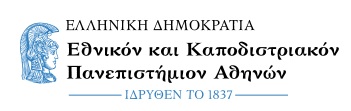 ΣΧΟΛΗ ΟΙΚΟΝΟΜΙΚΩΝ ΚΑΙ ΠΟΛΙΤΙΚΩΝ ΕΠΙΣΤΗΜΩΝΤΜΗΜΑ ΕΠΙΚΟΙΝΩΝΙΑΣ ΚΑΙ ΜΕΣΩΝ ΜΑΖΙΚΗΣ ΕΝΗΜΕΡΩΣΗΣΠΜΣ «ΨΗΦΙΑΚΑ ΜΕΣΑ ΕΠΙΚΟΙΝΩΝΙΑΣ ΚΑΙ ΠΕΡΙΒΑΛΛΟΝΤΑ ΑΛΛΗΛΕΠΙΔΡΑΣΗΣ»Σοφοκλέους 1, 10559, Αθήνα – τηλ. 210 3689426 – masters.ntlab.gr – medialab@media.uoa.grακαδημαϊκό/ημερολογιακό γεγονόςημερομηνίασυνάντηση υποδοχής στο Πρόγραμμα 1ετών φοιτητώνΔευτέρα 26/02/2024 ώρα 17.30συνάντηση υποδοχής στο Πρόγραμμα 2ετών φοιτητώνΔευτέρα 04/03/2024 ώρα 17.30έναρξη συναντήσεων μαθημάτωνΔευτέρα 26/02/2024προθεσμία δήλωσης επιλεγόμενων μαθημάτωνΔευτέρα 11/03/2023, ώρα 10:00ολοκλήρωση συναντήσεων μαθημάτωνΠαρασκευή 21/06/2024έναρξη εξεταστικής περιόδουΔευτέρα 24/06/2024ολοκλήρωση εξεταστικής περιόδουΠαρασκευή 12/07/2024ανακοίνωση προτεινόμενων θεμάτων διπλωματικών εργασιώνΔευτέρα 13/05/2024προθεσμία αιτήσεων εκπόνησης διπλωματικών εργασιώνΠαρασκευή 19/07/2024προθεσμία προτελικής κατάθεσης παραταθεισών διπλωματικών εργασιών στους επιβλέποντεςΠαρασκευή 14/06/2024προθεσμία τελικής κατάθεσης παραταθεισών διπλωματικών εργασιών στην Γραμματεία του ΠρογράμματοςΣάββατο 31/08/2024επίσημες αργίες (εκτός διακοπών Πάσχα)Τετάρτη 21/02/2024Δευτέρα 18/03/2024Δευτέρα 25/03/2024Τετάρτη 01/05/2024Δευτέρα 24/06/2024διακοπές Πάσχααπό Δευτέρα 29/04/2024έως Κυριακή 12/05/2024έναρξη εξεταστικής περιόδου ΣεπτεμβρίουΔευτέρα 09/09/2024ολοκλήρωση εξεταστικής περιόδου ΣεπτεμβρίουΠαρασκευή 30/09/2024μάθημα & διδάσκοντες, εργαστηριακοί συνεργάτεςημέρα και ώρες συναντήσεωνχώρος συναντήσεωνΔΙΑΜ.2 Μεθοδολογία Ποιοτικής Προσέγγισης και Μεικτοί Μεθοδολογικοί ΣχεδιασμοίΑ.ΣιδηροπούλουΔευτέρα
18.00-21.00αίθουσα 301[1]ΕΔΔΕ.2 Ανάλυση Μεγάλων Δεδομένων μέσω της Γλώσσας PythonΚ.Μουρλάς, Κ.ΣωτηράκουΤρίτη
18.00-21.00αίθουσα 202[1]ΕΔΔΕ.3 Αλγόριθμοι Μηχανικής Μάθησης στην Κατανόηση και Επεξεργασία ΔεδομένωνΚ.Μουρλάς, Κ.ΣωτηράκουΤετάρτη
15.00-18.00αίθουσα 202[1]ΣΕΕΠ.3 Ανάπτυξη Τρισδιάστατου Περιεχομένου και Εικονικών ΠεριβαλλόντωνΧ.Ριζόπουλος, Δ.Χαρίτος, Π.Παπαγεωργοπούλου, Ν.ΑρσενοπούλουΤετάρτη
18.00-21.00αίθουσα 202[1]ΣΑΚΚ.3 Ανθρωπιστική Τεχνολογία, Συμμετοχικός Σχεδιασμός και Καινοτομία Χαμηλών ΠόρωνΕ.Καραμαγκιώλη, Σ.Κίργινας, Δ.ΓκούσκοςΠέμπτη 18.00-21.00αίθουσα 202[1]ΣΑΚΚ.2 Ψηφιακά Οργανωμένη Κοινωνική Αλληλεγγύη και Ψηφιακά Μέσα για ΚαλόΕ.-Ρ.Στάιου, Σ.Κίργινας, Δ.ΓκούσκοςΠαρασκευή
18.00-21.00αίθουσα 202[1]